U. S. Department of State 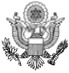 MEDICAL EXAMINATION FOR IMMIGRANT OR REFUGEE APPLICANT For use with TB Technical Instructions 1991 and the DS-3024OMB No. 1405-0113EXPIRATION DATE: xx/xx/xxxxESTIMATED BURDEN: 10 minutes(See Page 2 - Back of Form)DS-205308-2011(Formerly OF-157)Page 1 of 2(3) Immunizations (See Vaccination Form, check all boxes that apply) Not required for refugee applicants.Vaccine history completeVaccine history incomplete, requesting waiver (indicate type below)Incomplete vaccine history, no waiver requested	Blanket waiver	Individual waiverI certify that I understand the purpose of the medical examination and I authorize the required tests to be completed.Applicant Signature	Panel Physician Signature	Date (mm-dd-yyyy)(4) Tuberculosis Treatment Regimen(Fill out if applicant has taken in the past, or is now taking TB medication.  If drug doses or dates notknown or not available, mark "unknown".)Check if therapy currently prescribed (if current, don't mark "End Date")MedicationIsonaizid (INH) Rifampin Pyrazinamide EthambutolStreptomycinDose/Interval(i.e., mg/day)Start Date(mm-dd-yyyy)End Date(mm-dd-yyyy)Other, specifyApplicant's pre-treatment weight (kg)Date (mm-dd-yyyy)RemarksPAPERWORK REDUCTION ACT AND CONFIDENTIALITY STATEMENTSPAPERWORK REDUCTION ACT STATEMENTPublic reporting burden for this collection of information is estimated to average 10 minutes per response, including time required for searching existing data sources, gathering the necessary documentation, providing the information and/or documents required, and reviewing the final collection. You do not have to supply this information unless this collection displays a currently valid OMB control number. If you have comments on the accuracy of this burden estimate and/or recommendations for reducing it, please send them to: PRA_BurdenComments@state.govCONFIDENTIALITY STATEMENTAUTHORITIES: The information asked for on this form is requested pursuant to Section 212(a) and 221(d) and as required by Section 222 of the Immigration and Nationality Act.  Section 222(f) provides that the records of the Department of States and of diplomatic and consular offices of the United States pertaining to the issuance and refusal of visas or permits to enter the United States shall be considered confidential and shall be used only for the formulation, amendment, administration, or enforcement of the immigration, nationality, and other laws of the United States. Certified copies of such records may, in the discretion of the Secretary of State,  be made available to a court provided the court certifies that the information contained in such records is needed in a case pending before the court.PURPOSE: The U.S. Department of State uses the facts you provide on this form primarily to determine your classification and eligibility for aU.S. immigrant visa. Individuals who fail to submit this form or who do not provide all the requested information may be denied a U.S. immigrant visa.   Although furnishing this information is voluntary, failure to provide this information may delay or prevent the processing of your case.ROUTINE USES: If you are issued an immigrant visa and are subsequently admitted to the United States as an immigrant, the Department of Homeland Security will use the information on this form to issue you a Permanent Resident Card, and, if you so indicate, the Social Security Administration will use the information to issue a social security number. The information provided may also be released to federal agenciesfor law enforcement, counterterrorism and homeland security purposes; to Congress and courts within their sphere of jurisdiction; and to other federal agencies who may need the information to administer or enforce U.S. laws. More information on the Routine Uses for this collection can be found in the System of Records Notice State-24, Medical Records.DS-2053	Page 2 of 2